ПЛАКАТЫ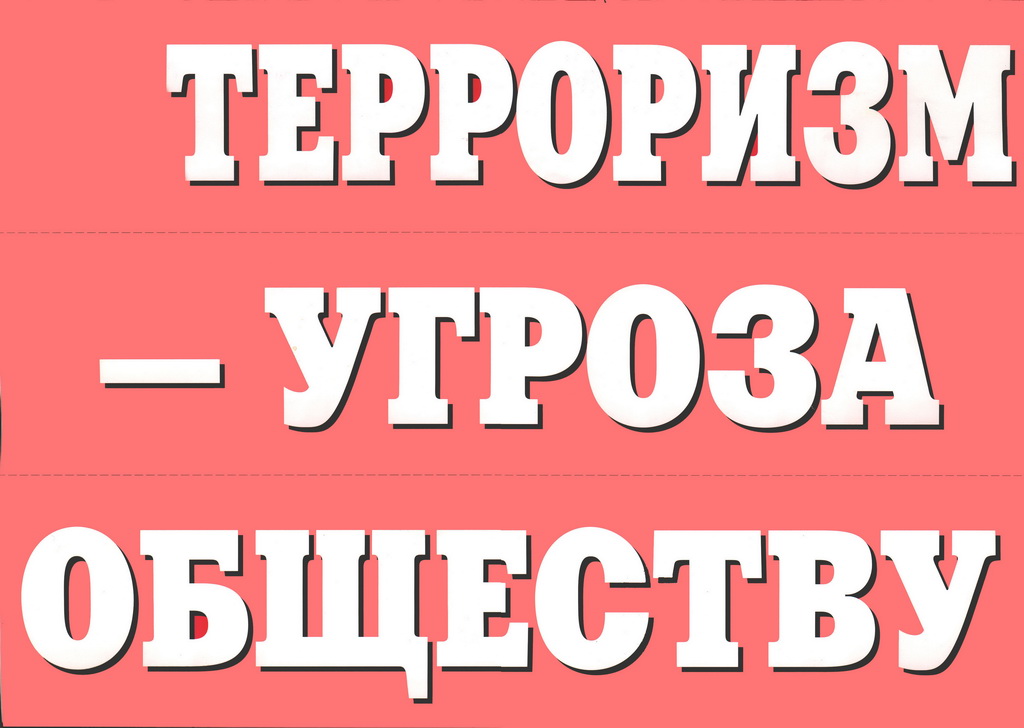 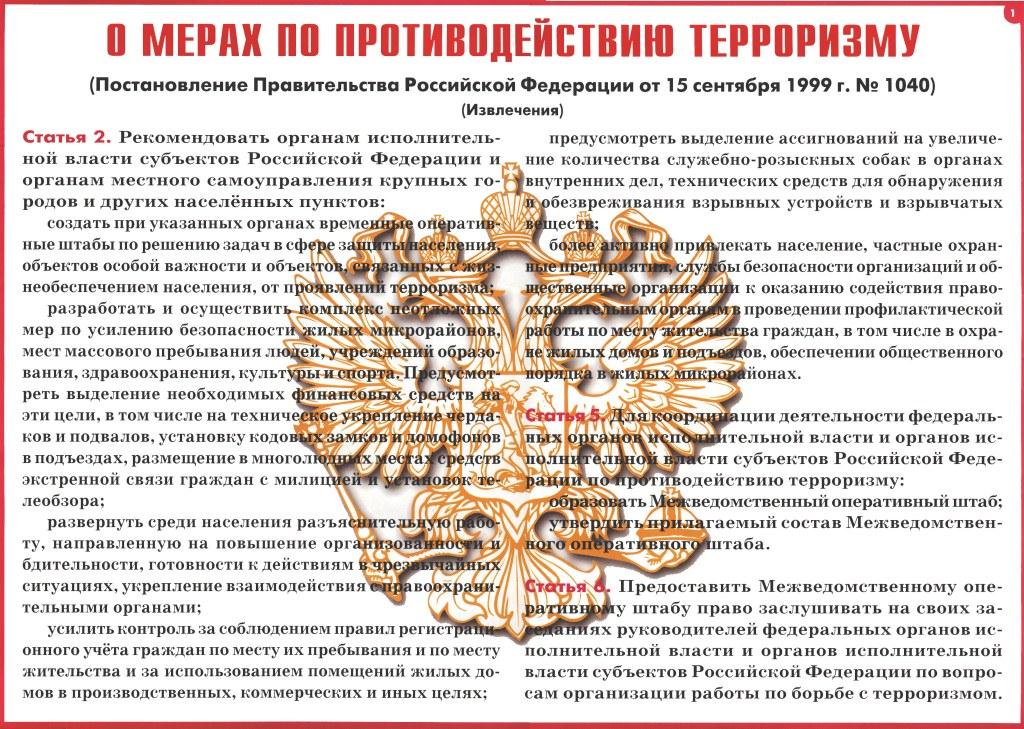 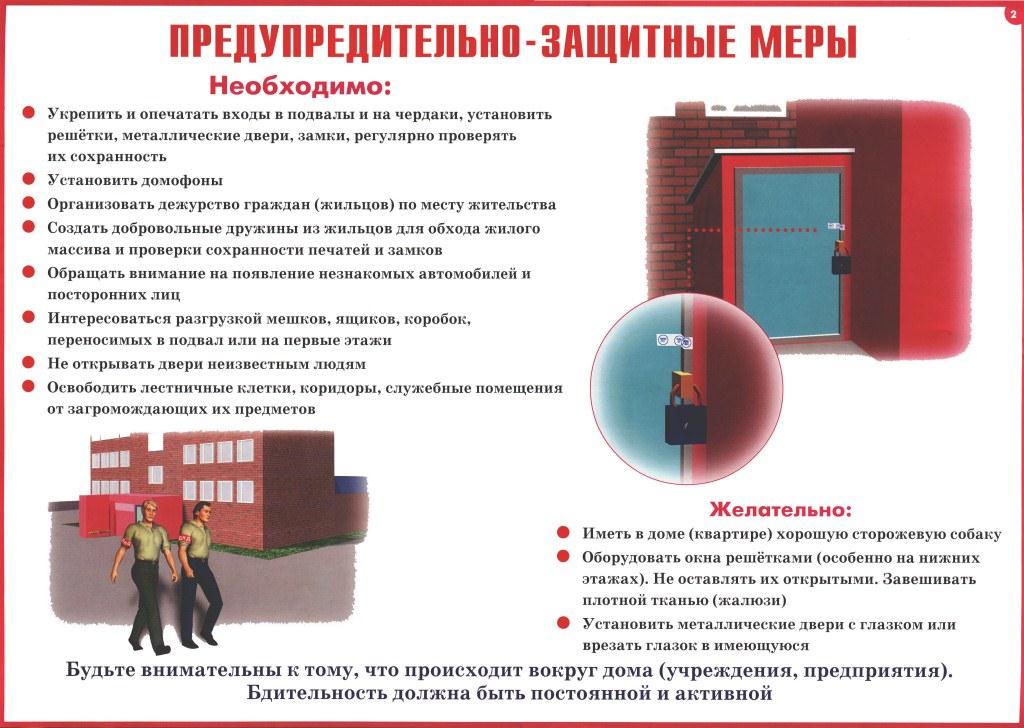 